Publicado en Barcelona el 07/06/2023 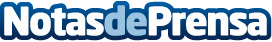 El mantenimiento de palbociclib no mejora la supervivencia libre de progresión respecto a la terapia endocrina en pacientes con cáncer de mama avanzado HR+/HER2-Resultados presentados por MEDSIR del ensayo clínico PALMIRA en el congreso de la American Society of Clinical Oncology (ASCO) de 2023Datos de contacto:Guiomar López 675 98 77 23      Nota de prensa publicada en: https://www.notasdeprensa.es/el-mantenimiento-de-palbociclib-no-mejora-la_1 Categorias: Nacional Medicina Sociedad Investigación Científica http://www.notasdeprensa.es